Сведения о результативности реализации 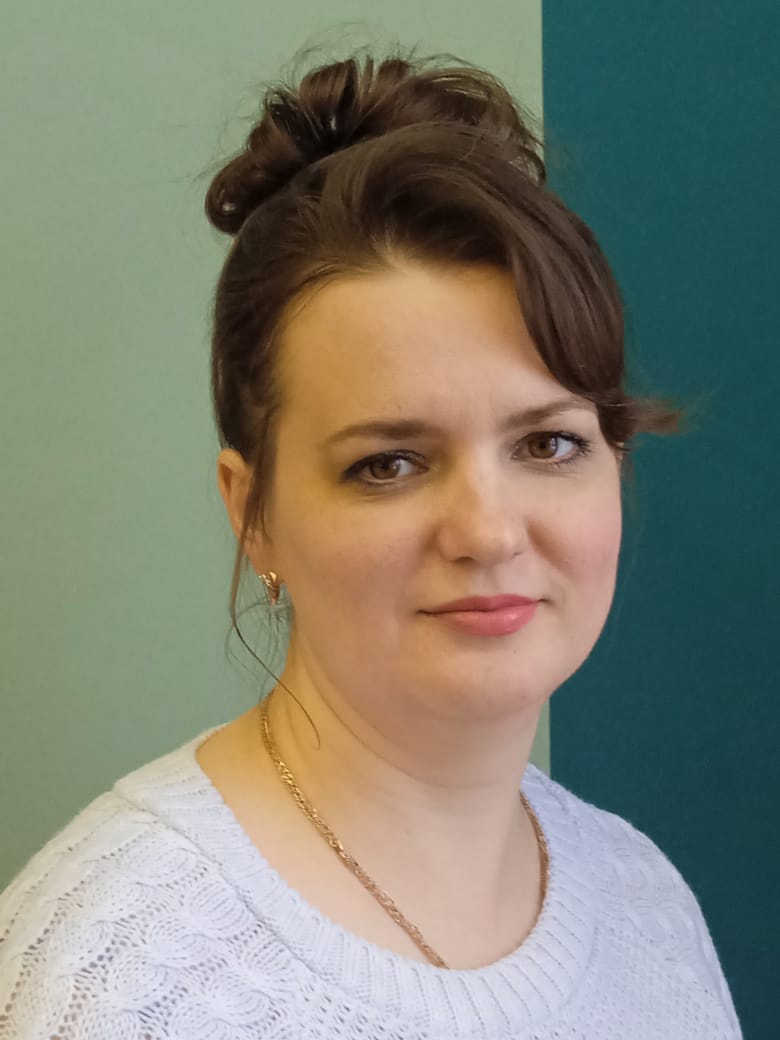 дополнительной общеобразовательной общеразвивающей программы 	технической направленности «Робототехника» педагогом дополнительного образования МОУ ДО ДДТ г. Мышкин Глушень Анжелой ОлеговнойДанная программа реализуется в течение одного учебного года.  В этот период за действиями каждого обучающегося ведется наблюдение: правильность выполнения заданий, качество технологического процесса, проявление индивидуальных и творческих способностей, усвоение теоретического материала, владение терминологией.  Все собранные данные записываются в индивидуальную диагностическую карту каждого ребенка. Далее информация заносится в  сводные таблицы результатов мониторинга деятельности обучающихся. На основании мониторинга можно сделать вывод о том, что уровень знаний и умений обучающихся возрастает, идет постепенно вверх от низкого уровня к высокому. Данная тенденция отражена на диаграммах (Приложение 1). На них хорошо видно, что ожидаемые результаты от освоения программы обучающимися достигнуты. Результативность своей работы на данный момент могу рассматривать на основании входной и промежуточной диагностики. Итоговую диагностику можно наблюдать только у обучающихся, посещавших данное объединение в предыдущий учебный год. Объединение  технической направленности «Робототехника»  в  сфере дополнительного образования новое для  Мышкинского муниципального района. Работа объединения организована и запущена в действие муниципальным образовательным учреждением дополнительного образования Дом детского творчества  с 2021 года. Но даже за такой небольшой промежуток деятельности данного объединения могу сделать следующие выводы по результатам своей работы:1)повышение интереса к технике, конструированию, программированию, получению знаний у обучающихся;2)свободное владение обучающимися терминологией по данному направлению деятельности;3)проявление желания  у обучающихся участвовать в областных и Всероссийских конкурсах с получением призовых мест и дипломов.В предыдущий учебный год по данному направлению было набрано 8 человек. В настоящем учебном году -  19. Данное направление новое и пользуется спросом  у детей Мышкинского района. В объединении занимаются  мальчики и девочки. На основании вышеперечисленного могу сделать вывод:  моя работа способствует раскрытию потенциала  детей в технической направленности обучения, возрастает интерес к посещению объединений дополнительного образования по данной тематике.Приложение 1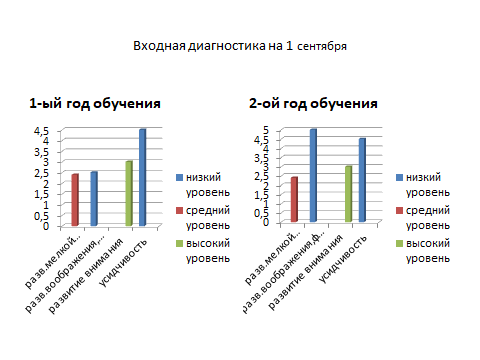 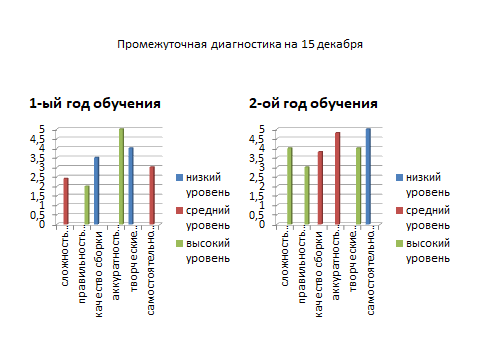 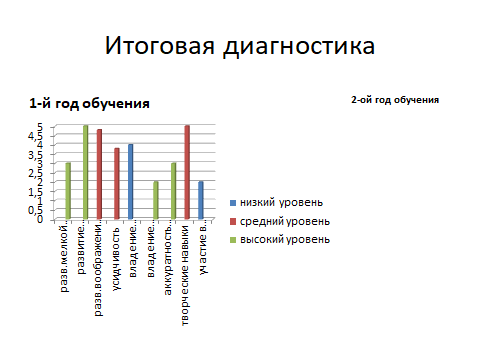 №Название, уровень  соревнованийФИО обучающегосяРезультат 1Областной конкурс по проектной робототехнике «Энергия в жизнь!»  17.12.2022 №25-01/490Гаранкин ЛевСутугин МаксимДиплом специальный «За развитие воздушного транспорта будущего»2Областной конкурс по проектной робототехнике «Энергия в жизнь!» 17.12.2022 №25-01/490Смирнова ЕкатеринаЕршов МаксимДиплом специальный «За развитие воздушного транспорта будущего»3Всероссийский творческий конкурс для детей «Мир Педагога» Смирнова ЕкатеринаДиплом лауреата I степени в номинации: «Моделирование, конструирование и робототехника»